	ПРОЕКТВ соответствии с Федеральным законом от 06.10.2003 № 131-ФЗ «Об общих принципах организации местного самоуправления в Российской Федерации», Федеральным законом от 12.01.1996 № 7-ФЗ «О некоммерческих организациях», Уставом Чебоксарского муниципального округа Чувашской Республики, в целях обеспечения наиболее полного и эффективного использования возможностей социально ориентированных некоммерческих организаций в решении задач социального развития муниципального округа администрация Чебоксарского муниципального округа Чувашской Республики п о с т а н о в л я е т:Утвердить прилагаемую муниципальную программу Чебоксарского муниципального округа «Содействие развитию и поддержка социально ориентированных некоммерческих организаций в Чебоксарском муниципальном округе Чувашской Республики на 2023-2028 годы» согласно приложению.Признать утратившим силу постановление Чебоксарского района от 14.09.2022 № 1101 «Об утверждении муниципальной программы «Содействие развитию и поддержка социально ориентированных некоммерческих организаций на территории Чебоксарского района Чувашской Республики на 2022-2027 годы».3. Контроль за исполнением настоящего постановления возложить на отдел экономики и инвестиционной деятельности управления экономики, сельского хозяйства, имущественных и земельных отношений администрации Чебоксарского муниципального округа Чувашской Республики.4. Опубликовать настоящее постановление в газете «Ведомости Чебоксарского муниципального округа» и на официальном сайте администрации Чебоксарского муниципального округа в информационно-телекоммуникационной сети «Интернет».5. Настоящее постановление вступает в силу со дня его официального опубликования.Глава Чебоксарского муниципального округа								    Н.Е. Хорасёв                                                                                                      Приложение                                                                                                  к постановлению администрации                                                                                       Чебоксарского муниципального округа                                                                                                     Чувашской Республики                                                                                                       от _________ № ________Паспортмуниципальной программы Чебоксарского муниципального округа«Содействие развитию и поддержка социально ориентированных некоммерческих организаций в Чебоксарском муниципальном округе Чувашской Республики на 2023-2028 годы»Раздел 1. Содержание проблемы и обоснование необходимости ее решения программными методами	Программа «Содействие развитию и поддержка социально ориентированных некоммерческих организаций в Чебоксарском муниципальном округе на 2023-2028 годы» (далее именуется - Программа) разработана во исполнение Федерального закона от 12 января 1996 года № 7-ФЗ «О некоммерческих организациях»; Указа Президента Российской Федерации от 7 мая 2012 года № 597 «О мероприятиях по реализации государственной социальной политики». Развитие общественно-государственного партнерства как инструмента модернизации социальной сферы выступает одним из условий социально- экономического развития страны и ее регионов. Некоммерческие организации являются основными институтами гражданского общества и значимыми партнерами органов местного самоуправления в решении стоящих перед обществом задач. Большинство некоммерческих организаций являются социально ориентированными и осуществляют значимую деятельность, направленную на решение социальных проблем, развитие гражданского общества. Отражая интересы различных групп населения, в первую очередь социально незащищенных, социально ориентированные некоммерческие организации играют значимую роль в развитии демократии. Через механизмы общественной экспертизы и контроля они способствуют прозрачности и эффективности работы государственных и муниципальных служб, обеспечивая, таким образом, реализацию механизмов обратной связи между гражданами и властью. Вовлеченность в процесс принятия основополагающих решений по развитию Чебоксарского муниципального округа, прямое участие в мероприятиях, призванных улучшить уровень жизни жителей Чебоксарского района, способствуют возникновению у населения гражданской ответственности, формированию активной жизненной позиции, развитию новых форм самоорганизации и самоуправления. Главной целью государственной и муниципальной политики органов исполнительной власти и органов местного самоуправления в Чебоксарском муниципальном округе по содействию развития негосударственного сектора, СОНКО, выступает активизация потенциала СОНКО, направленного на увеличение объема и повышение качества услуг, оказываемых гражданам, формирование и распространение современных форм и технологий работы с гражданами. Основными задачами содействия развитию СОНКО являются: - формирование экономических стимулов для обеспечения деятельности СОНКО на местном уровне; - обеспечение предоставления финансовой и имущественной поддержки СОНКО; - расширение участия граждан в добровольчестве; - развитие инфраструктуры информационно-консультационной и образовательной поддержки СОНКО; - формирование условий для эффективного использования потенциала СОНКО, в деятельности муниципальных органов и учреждений на этапах планирования и реализации социальных программ и проектов; - развитие системы социального партнерства в сфере взаимодействия органов местного самоуправления, общественного сектора, бизнес-сообщества для создания условий участия институтов гражданского общества в решении конкретных социально значимых задач и проектов. Доля реально действующих некоммерческих организаций в Чебоксарском муниципальном округе в общей численности официально зарегистрированных составляет менее трети, их количество не увеличивается, что свидетельствует о наличии целого комплекса проблем, требующих немедленного разрешения, в том числе программными методами, разработки и осуществления мероприятий при консолидации усилий органов местного самоуправления и негосударственных организаций. В настоящее время для многих СОНКО характерно отсутствие необходимой материально-технической базы, иных ресурсных возможностей для полноценной деятельности, направленной на эффективное участие в решении актуальных проблем социальной сферы Чебоксарского муниципального округа. В настоящее время большинство СОНКО не имеет офисов для работы с гражданами по своему профилю деятельности, у них отсутствует возможность пользоваться техническим оборудованием. Недостаточна информированность граждан об общественно значимой деятельности СОНКО в средствах массовой информации. Отсутствует социальная реклама, направленная на популяризацию деятельности СОНКО. В этой связи необходимо проводить мероприятия по информационной поддержке деятельности СОНКО, в том числе направленной на развитие благотворительности и добровольчества (волонтерства), которые: позволят сформировать культуру участия граждан в решении вопросов местного значения; будут способствовать распространению практики корпоративных программ поддержки благотворительной и добровольческой деятельности сотрудниками предприятий в установленных приоритетных направлениях благотворительной деятельности. С одной стороны важно, чтобы о деятельности СОНКО узнавало, как можно больше населения Чебоксарского муниципального округа, с другой стороны методические материалы станут источником информации для привлечения внимания к программе и достижению ее результатов. Необходимо дальнейшее обеспечение условий, способствующих максимальному раскрытию потенциальных возможностей СОНКО через реализацию ими конкретных проектов, программ, конкурсов. В целом муниципальная программа призвана обеспечить комплексный подход к повышению поддержки СОНКО, позволит улучшить не только материально- техническую базу СОНКО, но и увеличить количество проектов (программ), реализуемых ими, в том числе и по решению приоритетных задач социально- экономического развития Чебоксарского муниципального округа, а также будет содействовать выявлению и распространению лучших практик некоммерческого сектора. Раздел 2. Основные цели и задачи ПрограммыОсновной целью муниципальной программы является развитие и совершенствование деятельности социально ориентированных некоммерческих организаций (далее - СОНКО) Чебоксарского муниципального округа посредством вовлечения населения в процессы местного самоуправления для обеспечения наиболее полного и эффективного использования возможностей СОНКО в решении задач социального развития муниципального округа. Для достижения поставленной цели необходимо решить следующие задачи: 1. Создать условия для повышения активности деятельности СОНКО и формирования новых социально ориентированных организаций в муниципальном округе; 2. Вовлечь население в деятельность СОНКО и в решение вопросов местного значения; 3. Оказать финансовую, имущественную, информационную и консультационную поддержку СОНКО муниципального округа. Раздел 3. Сроки и этапы реализации ПрограммыМуниципальная программа рассчитана на 2023-2028 годы без деления на этапы. Раздел 4. Система мероприятий ПрограммыВыбор мероприятий обусловлен оценкой их вклада в решение задач муниципальной программы и содержит следующие разделы: 1. Содействие формированию новых социально ориентированных некоммерческих организаций, оказание информационной и консультационной поддержки социально ориентированным некоммерческим организациям. 2. Оказание финансовой поддержки социально ориентированным некоммерческим организациям. 3. Оказание имущественной поддержки социально ориентированным некоммерческим организациям. Основные мероприятия программы представлены в приложении 1 к Программе. Раздел 5. Ресурсное обеспечение ПрограммыОбщий объем финансирования Программы на 2023-2028 годы из средств местного бюджета составляет 0 тыс. рублей (приложение к Программе), в том числе:в 2023 году – 0 тыс. рублей;в 2024 году – 0 тыс. рублей;в 2025 году – 0 тыс. рублей;в 2026 году – 0 тыс. рублей;в 2027 году – 0 тыс. рублей;в 2028 году – 0 тыс. рублей.Объемы финансирования уточняются ежегодно при формировании бюджета администрации Чебоксарского муниципального округа на соответствующий год, исходя из: - возможностей бюджета администрации Чебоксарского муниципального округа; - мониторинга эффективности мер поддержки.Ресурсное обеспечение реализации муниципальной программы Чебоксарского муниципального округа представлены в приложении 3 к Программе.Раздел 6. Организация управления и механизм выполнения мероприятий Программы Ответственный исполнитель Программы – Отдел экономики и инвестиционной деятельности управления экономики, сельского хозяйства, имущественных и земельных отношений администрации Чебоксарского муниципального округа. Соисполнителями Программы являются:- Управление экономики, сельского хозяйства, имущественных и земельных отношений, Управление образования, спорта и молодёжной политики, Отдел культуры, туризма и социального развития, Отдел имущественных отношений администрации Чебоксарского муниципального округа.Раздел 7. Ожидаемые результаты реализации ПрограммыВажнейшими результатами реализации Программы станут увеличение объема и повышение качества социальных услуг, оказываемых гражданам, посредством обеспечения условий для эффективной деятельности и развития СОНКО. Совокупность программных мероприятий при их полной реализации: - будет способствовать привлечению СОНКО к оказанию услуг на конкурентной основе, а также конкурсного финансирования инновационных программ и проектов указанных организаций; - обеспечит финансовую поддержку деятельности СОНКО; - создаст условия прозрачности и конкурентности системы финансовой и имущественной поддержки СОНКО; - обеспечит открытость информации о поддержке СОНКО. Оценка эффективности реализации Программы осуществляется в целях достижения оптимального соотношения связанных с ее реализацией затрат и достигаемых в ходе реализации результатов. Оценка эффективности реализации Программы будет осуществляться администрацией Чебоксарского муниципального округа по годам в течение всего срока действия Программы путем использования целевых индикаторов и показателей.Сведения о целевых индикаторах и показателях эффективности представлена в Приложении 2 к Программе.Ожидаемыми конечными результатами реализации Программы являются: - увеличение количества СОНКО, за исключением муниципальных учреждений, осуществляющих деятельность на территории Чебоксарского муниципального округа, до 6 к 2028 году; - увеличение количества СОНКО, которым оказана финансовая поддержка, до 3 к 2028 году; - увеличение количества СОНКО, которым оказана поддержка в нефинансовых формах, до 6 к 2028 году; - увеличение средней численности добровольцев, участвующих в деятельности СОНКО, до 10 человек к 2028 году. Раздел 8. Методика оценки эффективности Программы Методика оценки эффективности Программы определяет принципы обоснования результативности и эффективности Программы. Оценка социально-экономических результатов программных мероприятий осуществляется с применением количественного метода, который заключается в проведении сравнительного анализа достигнутых значений целевых показателей по отношению к запланированным. Реализация мероприятий Программы будет способствовать: - увеличению количества СОНКО, за исключением государственных и муниципальных учреждений, осуществляющих деятельность по социальной поддержке и защите граждан, до 6 к 2028 году; - увеличению количества СОНКО, которым оказана финансовая поддержка, до 6 к 2028 году; - увеличению количества СОНКО, которым оказана поддержка в нефинансовых формах, до 6 к 2028 году; - увеличению средней численности добровольцев, участвующих в деятельности СОНКО, до 10 человек к 2028 году. Эффективность использования бюджетных средств в целом по Программе осуществляется в порядке, установленном администрацией Чебоксарского муниципального округа. При использовании программно-целевого метода могут возникнуть риски, связанные с организационными трудностями и недостаточным ресурсным обеспечением мероприятий Программы. Основными рисками, влияющими на достижение поставленной цели, являются: 1. Недостаточная компетентность кадрового состава СОНКО, препятствующая эффективному функционированию институтов гражданского общества.Для снижения данного риска предполагается: - регулярное проведение мероприятий, направленных на повышение профессионализма кадров, занятых в указанных сферах деятельности. 2. Нарушение плановых сроков реализации мероприятий муниципальной программы из-за невыполнения исполнителями и соисполнителями взятых на себя обязательств. Для минимизации данного риска предполагается: -назначать должностных лиц, ответственных за реализацию конкретных мероприятий муниципальной программы; -готовить планы по реализации каждого мероприятия муниципальной программы. 3. Недофинансирование мероприятий муниципальной программы. Для снижения данного риска необходимо: - ежегодно уточнять объемы финансирования программы, исходя из возможностей муниципального бюджета; - корректировать объемы ресурсного обеспечения в зависимости от результатов выполнения мероприятий муниципальной программы. 4. Изменения федерального законодательства в сфере деятельности органов местного самоуправления, СОНКО. Для минимизации данного риска предполагается: - оперативное реагирование на изменения и внесение соответствующих корректировок в Программу. 5. Недостаточная активность и инициативность представителей социально ориентированных некоммерческих организаций. Для снижения данного риска предполагается: -привлечение представителей социально ориентированных некоммерческих организаций к осуществлению и управлению муниципальной программой.Приложение № 1к муниципальной программе «Содействие развитию и поддержка социально ориентированных некоммерческих организаций в Чебоксарском муниципальном округе на 2023-2028 годыПеречень программных мероприятийПриложение № 2к муниципальной программе «Содействие развитию и поддержка социально ориентированных некоммерческих организаций в Чебоксарском муниципальном округе на 2023-2028 годыСведения о целевых индикаторах и показателях эффективности реализации муниципальной ПрограммыПриложение № 3к муниципальной программе «Содействие развитию и поддержка социально ориентированных некоммерческих организаций в Чебоксарском муниципальном округе на 2023-2028 годыРесурсное обеспечение реализации муниципальной программы Чебоксарского муниципального округа Чувашской РеспубликиЧЁВАШ РЕСПУБЛИКИШУПАШКАР МУНИЦИПАЛЛЁ ОКРУГ,Н АДМИНИСТРАЦИЙ,ЙЫШЁНУК\ке= поселок.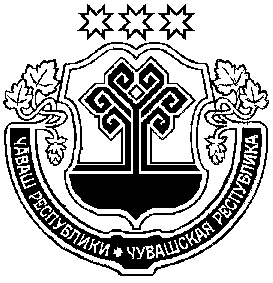 ЧУВАШСКАЯ РЕСПУБЛИКААДМИНИСТРАЦИЯ  ЧЕБОКСАРСКОГО МУНИЦИПАЛЬНОГО ОКРУГАПОСТАНОВЛЕНИЕпоселок КугесиОб утверждении муниципальной программы «Содействие развитию и поддержка социально ориентированных некоммерческих организаций на территории Чебоксарского муниципального округа Чувашской Республики на 2023-2028 годыНаименование программыМуниципальной программы Чебоксарского муниципального округа «Содействие развитию и поддержка социально ориентированных некоммерческих организаций в Чебоксарском муниципальном округе Чувашской Республики на 2023-2028 годы»;Ответственный исполнитель муниципальной программыОтдел экономики и инвестиционной деятельности управления экономики, сельского хозяйства, имущественных и земельных отношений администрации Чебоксарского муниципального округа Чувашской Республики;Соисполнители муниципальной программыУправление экономики, сельского хозяйства, имущественных и земельных отношений;Управление образования, спорта и молодёжной политики;Отдел культуры, туризма и социального развития;Отдел имущественных отношений администрации Чебоксарского муниципального округа.Цели муниципальной программыРазвитие и совершенствование деятельности социально ориентированных некоммерческих организаций (далее – СОНКО) Чебоксарского муниципального округа посредством вовлечения населения в процессы местного самоуправления для обеспечения наиболее полного и эффективного использования возможностей СОНКО в решении задач социального развития Чебоксарского муниципального округаЗадачи муниципальной программы- создать условия для повышения активности деятельности СОНКО и формирования новых социально ориентированных организаций в Чебоксарском муниципальном округе;- вовлечь население в деятельность СОНКО и в решение вопросов местного значения;- оказание поддержки деятельности СОНКО, направленной на повышение качества социальных услуг, оказываемых гражданам Чебоксарского муниципального округа;-содействие развитию прозрачности и конкурентности системы финансовой и имущественной поддержки СОНКО в Чебоксарском муниципальном округе;- обеспечение открытости информации о поддержке СОНКО.Срок и этапы реализацииЦелевые индикаторы и показатели программы2023-2028 годы без деления на этапы;- количество СОНКО, за исключением государственных и муниципальных учреждений, осуществляющих деятельность на территории округа;- количество СОНКО, которым оказана финансовая поддержка;- количество СОНКО, которым оказана поддержка в нефинансовых формах.Объемы бюджетных ассигнований – муниципальной программыОбщий объем финансирования Программы на 2023-2028 годы из средств местного бюджета составляет 0 тыс. рублей, в том числе:в 2023 году – 0 тыс. рублей;Ожидаемы результаты реализации Программыв 2024 году – 0 тыс. рублей;в 2025 году – 0 тыс. рублей;в 2026 году – 0 тыс. рублей;в 2027 году – 0 тыс. рублей;в 2028 году – 0 тыс. рублей.- увеличение количества СОНКО, за исключением государственных и муниципальных учреждений, осуществляющих деятельность на территории Чебоксарского муниципального округа, до 6 к 2028 году;- увеличение количества СОНКО, которым оказана поддержка в нефинансовых формах, до 6 к 2028 году;- увеличение средней численности добровольцев, участвующих в деятельности СОНКО, до 10 человек к 2028 году.№ п/пОсновные мероприятияОтветственный исполнительСрок реализацииНепосредственный результат (краткое описание)123451.Содействие формированию новых социально ориентированных некоммерческих организаций, оказание информационной и консультационной поддержки социально ориентированным некоммерческим организациямСодействие формированию новых социально ориентированных некоммерческих организаций, оказание информационной и консультационной поддержки социально ориентированным некоммерческим организациямСодействие формированию новых социально ориентированных некоммерческих организаций, оказание информационной и консультационной поддержки социально ориентированным некоммерческим организациямСодействие формированию новых социально ориентированных некоммерческих организаций, оказание информационной и консультационной поддержки социально ориентированным некоммерческим организациям1.1Создание раздела на официальном сайте администрации Чебоксарского муниципального округа, направленного на освещение вопросов развития и поддержки социально ориентированных некоммерческих организацийОтдел экономики и инвестиционной деятельности управления экономики, сельского хозяйства, имущественных и земельных отношений администрации Чебоксарского муниципального округа4 кв. 2023 г.Создание раздела на официальном сайте администрации Чебоксарского муниципального округа, информированность СОНКО в вопросах развития и поддержки1.2Оказание информационной и консультационной поддержки при создании социально ориентированных некоммерческих организацийОтдел экономики и инвестиционной деятельности управления экономики, сельского хозяйства, имущественных и земельных отношений администрации Чебоксарского муниципального округаОтдел информатизации администрации Чебоксарского муниципального округа2023-2028 гг.Получение жителями Чебоксарского муниципального округа информационной и консультационной поддержки для создания социально ориентированных некоммерческих организаций1.3Проведение информирования и консультирования социально ориентированных некоммерческих организаций при их обращения по вопросам оказания поддержкиОтдел экономики и инвестиционной деятельности управления экономики, сельского хозяйства, имущественных и земельных отношений администрации Чебоксарского муниципального округа2023-2028гг.Своевременное информирование социально ориентированных некоммерческих организаций об условиях и порядке получения поддержки2.Организация поддержки в области подготовки, переподготовки и повышения работников и добровольцев социально ориентированных некоммерческих организацийОрганизация поддержки в области подготовки, переподготовки и повышения работников и добровольцев социально ориентированных некоммерческих организацийОрганизация поддержки в области подготовки, переподготовки и повышения работников и добровольцев социально ориентированных некоммерческих организацийОрганизация поддержки в области подготовки, переподготовки и повышения работников и добровольцев социально ориентированных некоммерческих организаций2.1Сбор информации о потребностях в обучении и в повышении квалификации работников и добровольцев социально ориентированных некоммерческих ориентацийОтдел экономики и инвестиционной деятельности управления экономики, сельского хозяйства, имущественных и земельных отношений администрации Чебоксарского муниципального округа2023-2028гг.Наличие информации о потребностях в обучении и в повышении квалификации работников и добровольцев социально ориентированных некоммерческих ориентаций2.2Организация подготовки, переподготовки и повышения квалификации работников и добровольцев социально ориентированных некоммерческих организацийУправление организационно-контрольной, кадровой и правовой работы, Управление образования и молодёжной политики,Отдел культуры, туризма и социального развития2023-2028гг.Подготовка, переподготовка и повышения квалификации работников и добровольцев социально ориентированных некоммерческих организаций3.Оказание финансовой поддержки социально ориентированным некоммерческим организациямОказание финансовой поддержки социально ориентированным некоммерческим организациямОказание финансовой поддержки социально ориентированным некоммерческим организациямОказание финансовой поддержки социально ориентированным некоммерческим организациям3.1Мониторинг деятельности социально ориентированных некоммерческих организаций, получивших финансовую поддержку в рамках муниципальной программыФинансовый отдел администрации Чебоксарского муниципального округаПри условии наличия финансированияОтсутствие нецелевого использования финансовых средств4.Оказание имущественной поддержки социально ориентированным некоммерческим организациямОказание имущественной поддержки социально ориентированным некоммерческим организациямОказание имущественной поддержки социально ориентированным некоммерческим организациямОказание имущественной поддержки социально ориентированным некоммерческим организациям4.1Формирование перечня муниципального имущества, которое может быть передано во владение и (или) пользование социально ориентированным некоммерческим организациямОтдел имущественных и земельных администрации Чебоксарского муниципального округа2023 годУтвержденный перечень муниципального имущества, которое может быть передано во владение и (или) пользование социально-ориентированным некоммерческим организациям4.2Разработка и утверждение нормативных правовых актов определяющих:-формы имущественной поддержки социально ориентированных некоммерческих организации;- условия получения имущественной поддержки социально ориентированными некоммерческими организациямиОтдел имущественных и земельных администрации Чебоксарского муниципального округа2023 годНаличие нормативных правовых актов определяющих:-формы имущественной поддержки социально ориентированных некоммерческих организации;- условия получения имущественной поддержки социально ориентированными некоммерческими организациями4.3Предоставление имущественной поддержки социально ориентированным некоммерческим организациямОтдел имущественных и земельных администрации Чебоксарского муниципального округа2023-2028ггПолучение имущественной поддержки социально ориентированным некоммерческим организациям4.4Мониторинг за деятельностью социально ориентированных некоммерческих организаций получивших имущественную поддержкуОтдел имущественных и земельных администрации Чебоксарского муниципального округа2023-2028ггОтсутствие нецелевого использования имуществаПоказателиЕдиница измеренияОтчётный периодОтчётный периодОтчётный периодОтчётный периодОтчётный периодОтчётный периодПоказателиЕдиница измерения202320242025202620272028Количество СОНКО, за исключением государственных и муниципальных учреждений, осуществляющих деятельность округаЕдиниц112222Количество СОНКО, которым оказана финансовая поддержкаЕдиниц-11111Количество СОНКО, которым оказана поддержка в нефинансовых формахЕдиниц-11122СтатусНаименование подпрограммы муниципальной программы Чебоксарского муниципального округа (основного мероприятия, мероприятия)Задача подпрограммы муниципальной программы Чебоксарского муниципального округа Чувашской РеспубликиОтветственный исполнитель, соисполнители, участникиКод бюджетной классификацииКод бюджетной классификацииКод бюджетной классификацииКод бюджетной классификацииИсточники финансированияРасходы по годам, тыс. рублейРасходы по годам, тыс. рублейРасходы по годам, тыс. рублейРасходы по годам, тыс. рублейРасходы по годам, тыс. рублейСтатусНаименование подпрограммы муниципальной программы Чебоксарского муниципального округа (основного мероприятия, мероприятия)Задача подпрограммы муниципальной программы Чебоксарского муниципального округа Чувашской РеспубликиОтветственный исполнитель, соисполнители, участникиглавный распорядитель бюджетных средствраздел, подразделцелевая статья расходовгруппа (подгруппа) вида расходовИсточники финансирования2023202420252026  2027            2028123456789101112131415ПрограммаСодействие развитию и поддержка социально ориентированных некоммерческих организацийОтветственный исполнитель – отдел экономики и инвестиционной деятельности управления экономики, сельского хозяйства, имущественных и земельных отношенийвсего0,000,000,000,000,000,00ПрограммаСодействие развитию и поддержка социально ориентированных некоммерческих организацийОтветственный исполнитель – отдел экономики и инвестиционной деятельности управления экономики, сельского хозяйства, имущественных и земельных отношенийXXХXбюджет Чебоксарского муниципального округа0,000,000,000,000,000,00